Anexo ISolicitud de Beca para Tutor/a de Movilidad Internacional de Estudios Oficiales de Posgrado. Curso 2021/2022D./Dª………………………………………………………………………………………….….… estudiante del Máster ………………………………………….…. de la Universidad de Córdoba, con DNI…...……………, domicilio en c/……………..………….…..………….., nº…….…….., piso……………, de la ciudad de ……………..……………………………………..……………, dirección de correo electrónico …………………….……. y teléfono de contacto ……………….EXPONE QUEHa tenido conocimiento de la convocatoria de una beca para tutor/a de movilidad internacional de Estudios Ofciales de Posgrado para el curso 2021/2022.Entiende la normativa de esta Convocatoria, así como las Bases Reguladoras para la Concesión de Tutores de Movilidad Internacional de Grado de la Universidad de Córdoba, acordada en Consejo de Gobierno, en sesión ordinaria de 27/05/2015, y publicada en el Boletín Oficial de la Universidad de Córdoba con fecha de 01/06/2015, que regirá el desarrollo normativo de la beca a la que opta, y lo acepta.Reúne los requisitos exigidos en el Apartado Cuarto de la convocatoria.Autoriza a la consulta y extracto de cualquier información relativa al expediente académico que pudiera ser requerido para la baremación de esta solicitud.Ha realizado …… estancia(s) de movilidad internacional según programas ofertados por el IdEP o la Oficina de Relaciones Internacionales de la Universidad de Córdoba.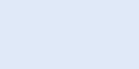 (Puede ampliar la tabla tanto como sea necesario)Posee el/los siguiente/s nivel/es de idiomas certificados:(Puede ampliar la tabla tanto como sea necesario)Universidad de Córdoba, Avda. Medina Azahara 5. 14071 Córdoba, España.Y en atención a todo lo anterior, SOLICITA que tenga por presentada en tiempo y forma la presente solicitud y, tras darle la tramitación oportuna, se le admita en el procedimiento de concurrencia competitiva para la obtención de la indicada beca.Para ello, presenta junto con a la presente solicitud la siguiente documentación acreditativa:Documento que presenta adjunto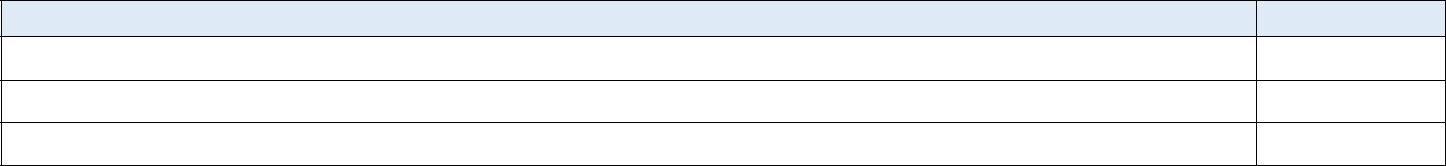 Certificado oficial acreditativo de nivel de inglésCurriculum vitae del/de la solicitante(Puede ampliar la tabla tanto como sea necesario)En …………, a ………….. de …………… de 2021.Firmado: …………………………………….A/A. Prof. Dra. Dª. Julieta Mérida GarcíaSra. Vicerrectora de Posgrado e Innovación DocenteUniversidad de Córdoba, Avda. Medina Azahara 5. 14071 Córdoba, España.Programa deCurso académicoDuraciónDestinoReconoció créditosmovilidad(meses)(Institución/País)(Si/No)IdiomaNivelInstitución certificadora